CLASS VISOCIAL SCIENCE WORKSHEETHISTORY WORKSHEETWhat do you understand from the image given below?f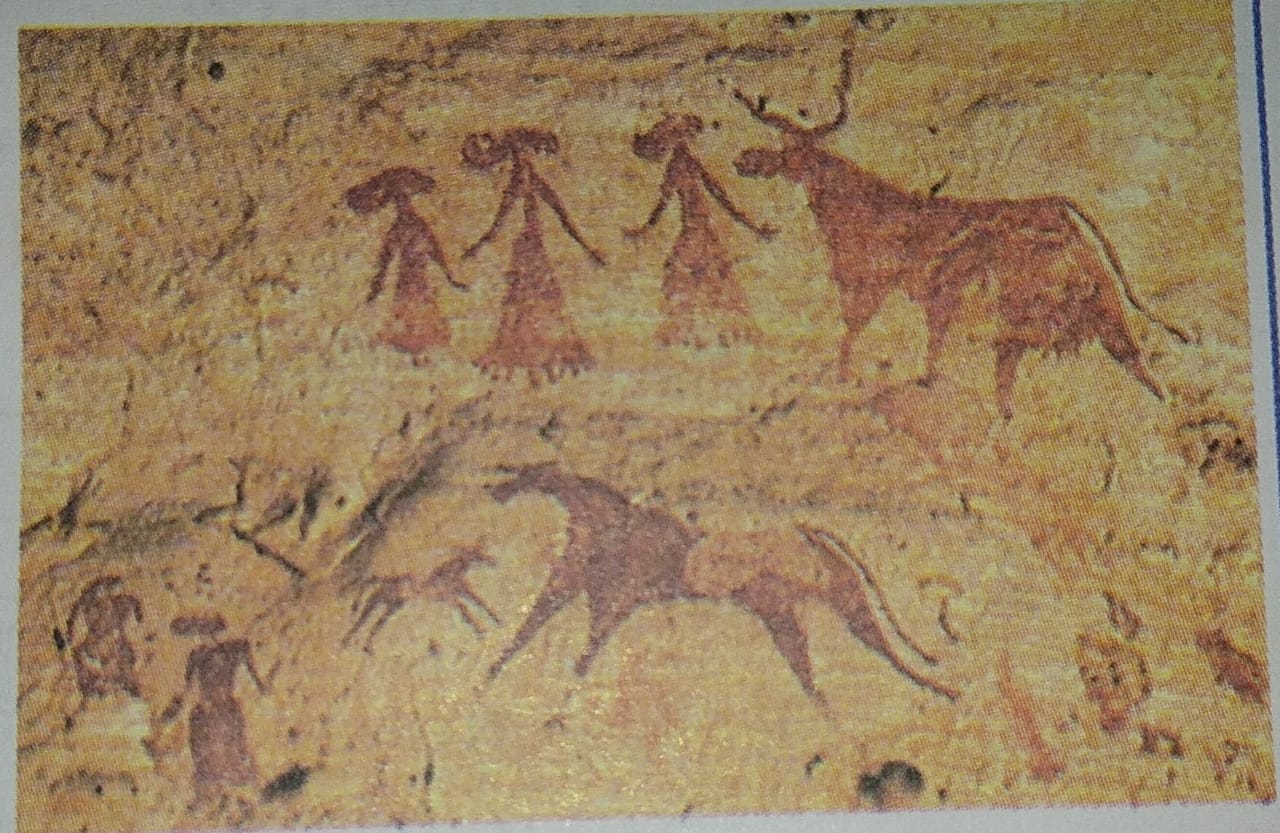 Mention the name of the animals in the given image.Name two states in India where these are found. What ingredients were used to draw these?GEOGRAPHY WORKSHEETa. Define rotation         b. What is the time taken by the Earth to complete one rotation?        c. What is the other name of rotation?        d. Write down it’s two effects.    2    a. Define revolution           b. What is the time taken by the Earth to complete one  revolution?          c. What is the other name of revolution?          d. Write down it’s two effects.